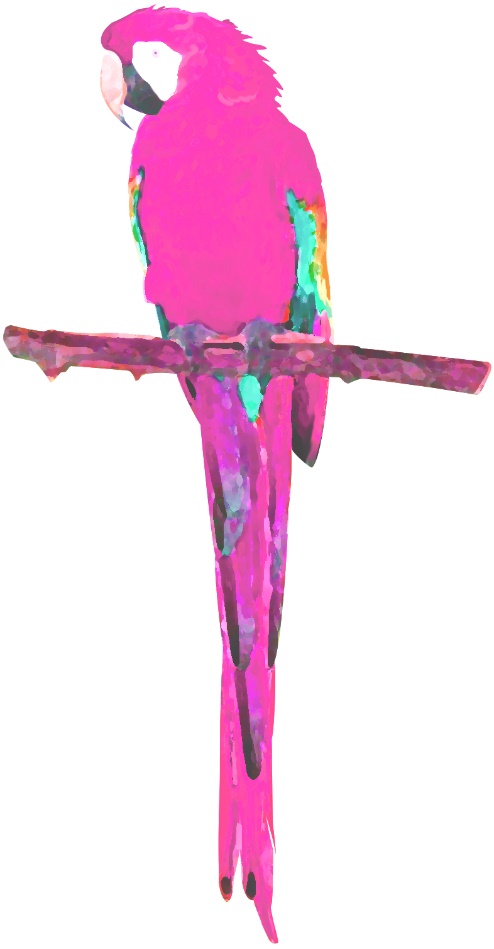 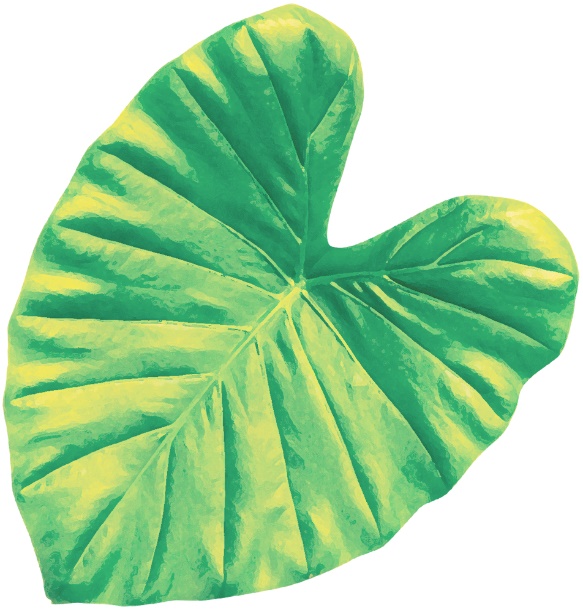 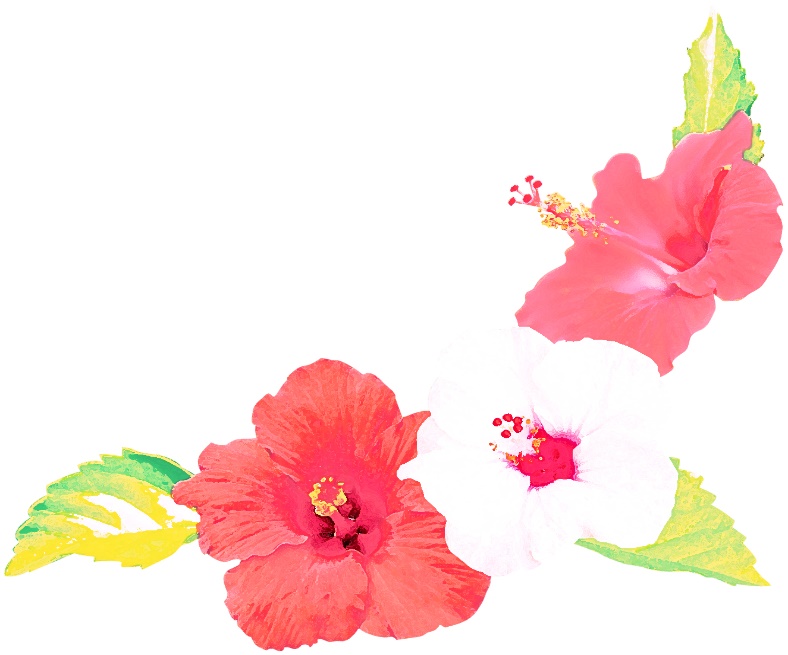 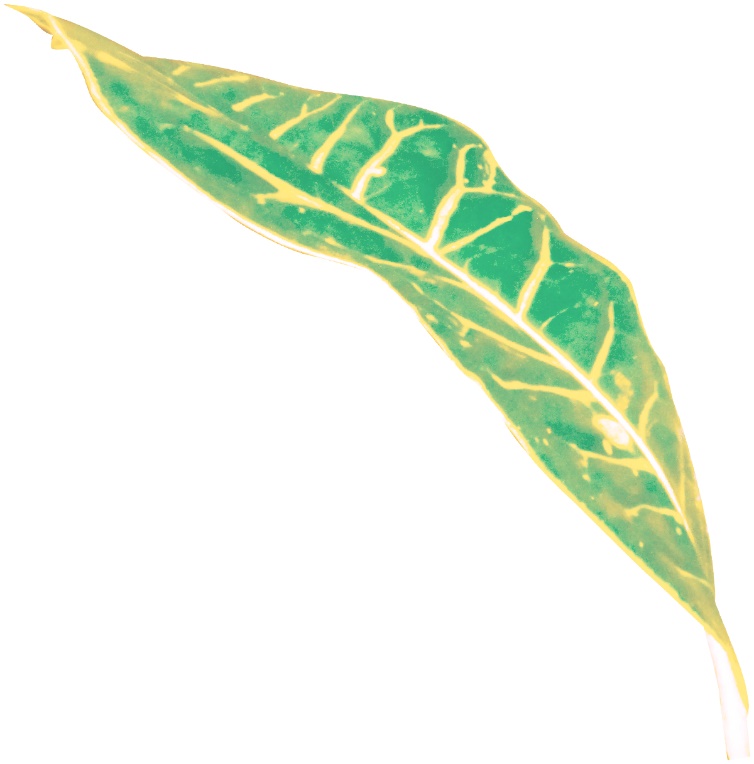 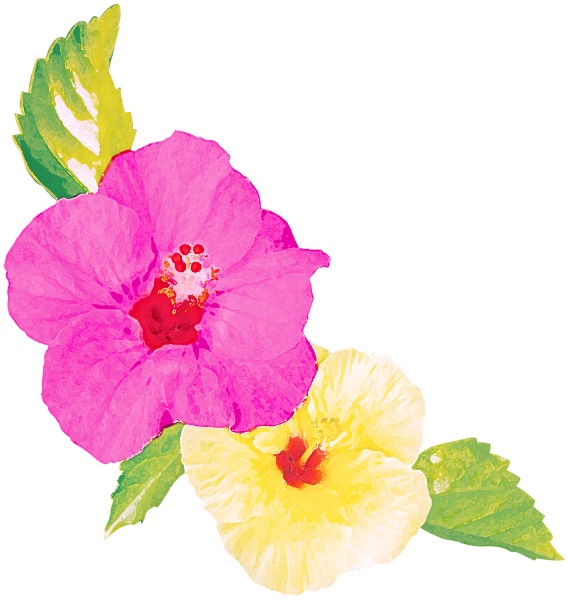 平素は格別のお引き立てをいただき厚くお礼申し上げます。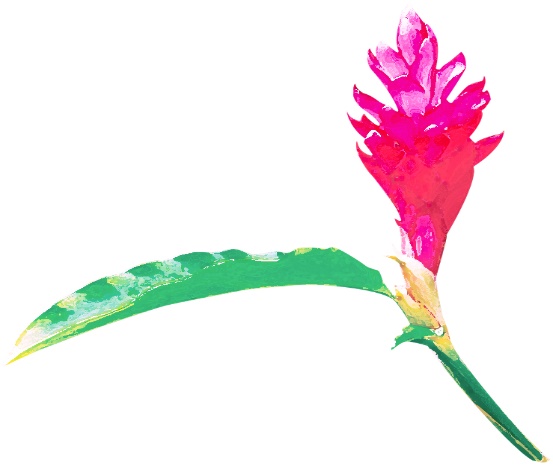 ボン・ムーでは、誠に勝手ながら下記日程を夏季休業とさせていただきます。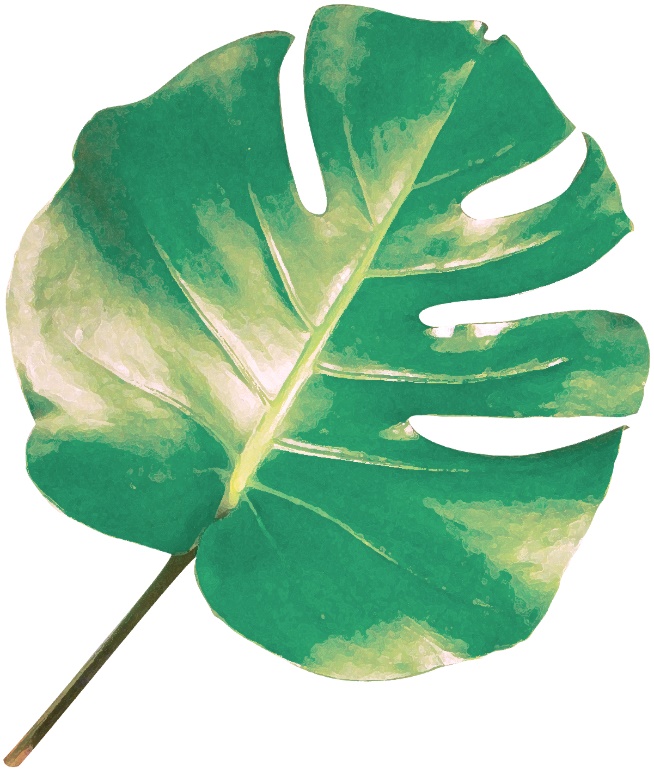 夏季休業期間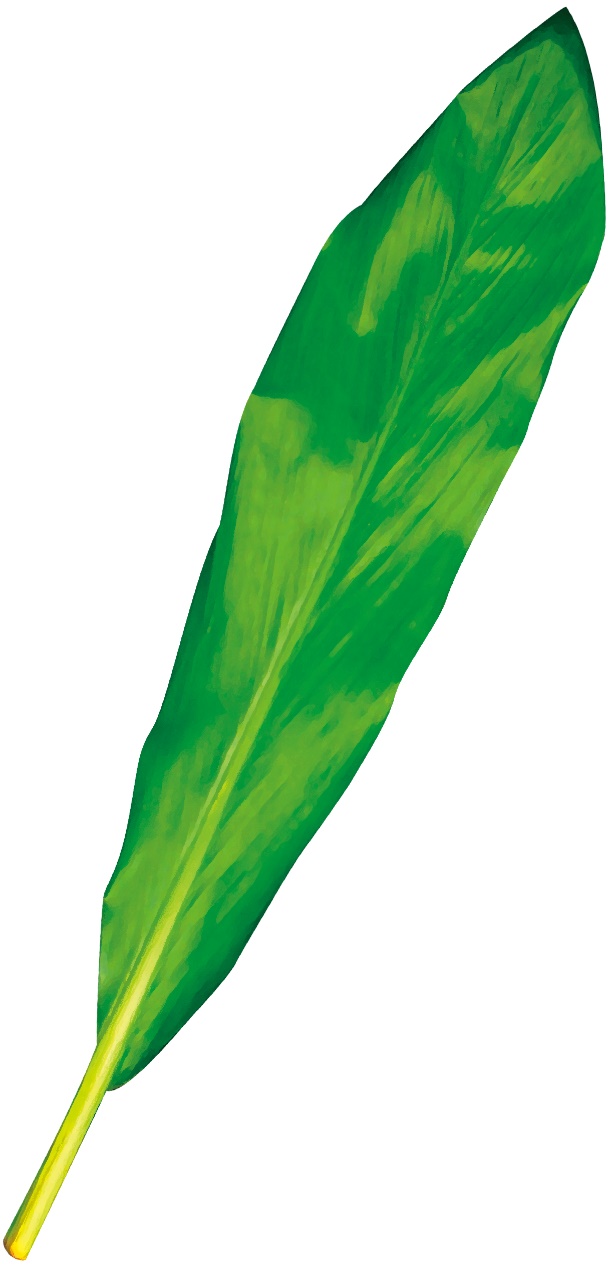 2018年９月１日(土)　～　９月４日(火)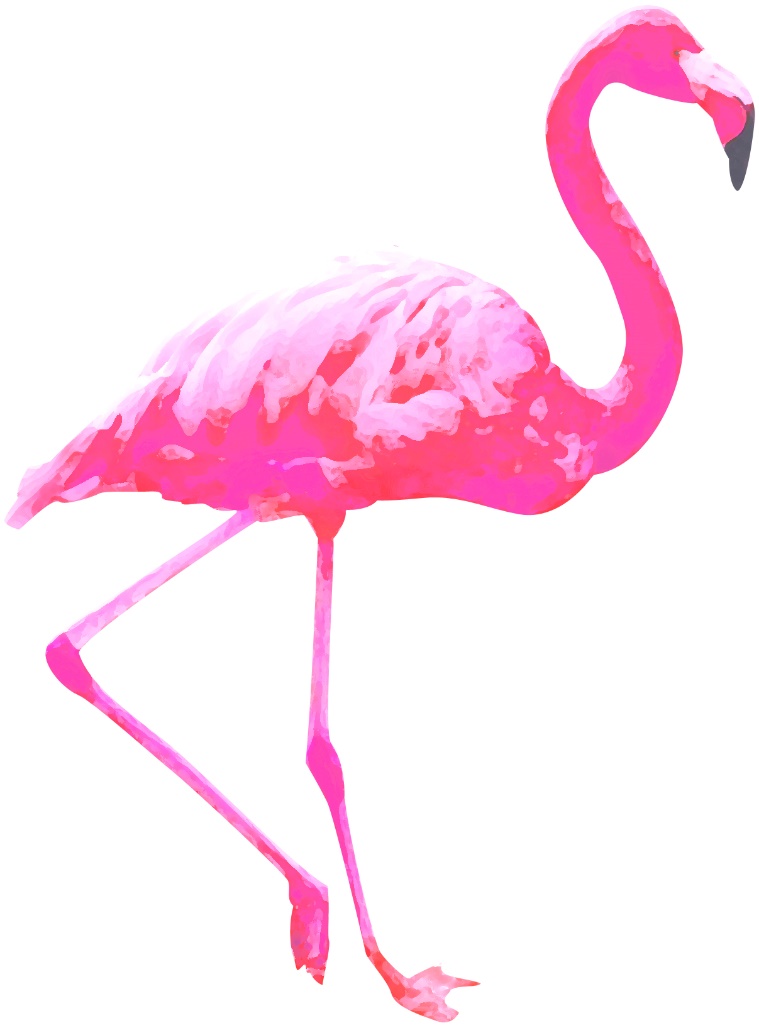 休業期間中にいただいたご注文については、営業開始日以降に順次対応させていただきます。皆様には大変ご不便をおかけいたしますが、何卒ご理解の程お願い申し上げます。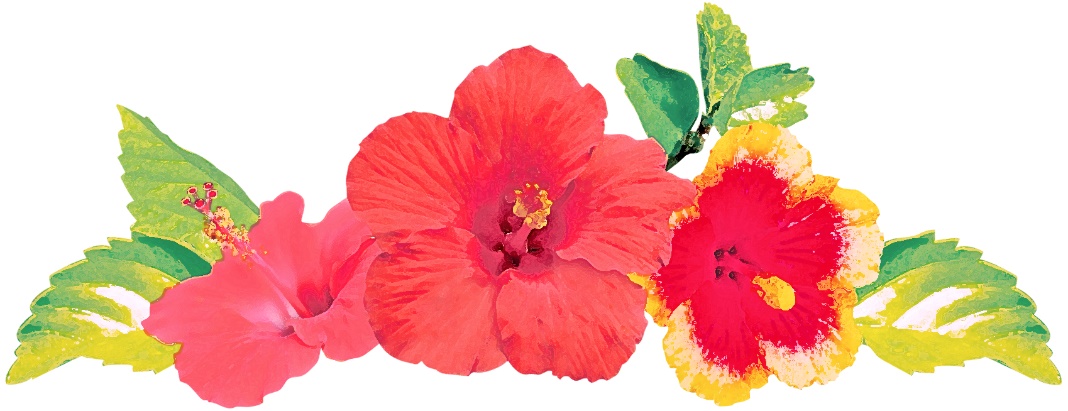 ボン・ムー　店主